ПРЕСС-РЕЛИЗПолезная информация РосреестраКрасноярск 26 мая 2017 года - Хотите узнать, как поставить на учет земельный участок или зарегистрировать право на дом, продать квартиру или запросить сведения из Единого государственного реестра недвижимости (ЕГРН). 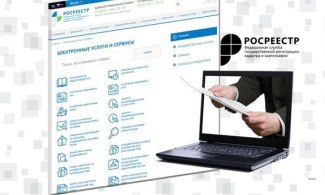 В целях информирования граждан по интересующим их вопросам, на официальном сайте Росреестра создана рубрика «Полезная информация» (rosreestr.ru/site/fiz/). Разделы данного сервиса составлены с учетом наиболее интересующей население информации.В разделе «Государственная регистрация недвижимости с 1 января 2017 года», можно узнать, почему и за счет чего с начала 2017 года процедура оформления собственности и сделок стала удобнее, быстрее и надежнее. Раздел «Предоставление сведений из ЕГРН. Что изменилось» поможет разобраться и сориентироваться в том, какие сведения из ЕГРН предоставляются на сегодняшний день и какие сведения необходимы заинтересованному лицу.В разделе «Как вернуть плату за предоставление сведений из ЕГРН» содержится информация об условиях возврата платы и необходимых для этого документов. В случае если возникла необходимость проведения работ по межеванию или по подготовке технического плана или акта обследования, предлагаем воспользоваться подразделом «Как выбрать кадастрового инженера», где излагается вся необходимая информация, касающаяся деятельности кадастровых инженеров.«Как уберечься от мошеннических действий с объектом недвижимости» - это раздел, просмотр которого позволит избежать любых афер, как при заключении сделки, так и с уже принадлежащими объектами недвижимости.  Если вы считаете, что начисленный налог на имущество или на землю, является завышенным, то возможной причиной этому может являться величина кадастровой стоимости объекта. Информацию о том, как получить сведения о кадастровой стоимости недвижимости и как, в случае необходимости, ее оспорить, можно найти в разделе «Как узнать и пересмотреть кадастровую стоимость недвижимости».Раздел «Жизненные ситуации» поможет, в случае если лицо заинтересовано в продаже квартиры, дарении жилого дома, решении вопроса наследования и др. Здесь с помощью нехитрых манипуляций, а именно выбора соответствующего объекта и планируемой операции, можно получить исчерпывающий список документов, необходимых для той или иной процедуры.